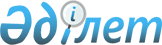 Об организации оплачиваемых общественных работ
					
			Утративший силу
			
			
		
					Постановление акимата Каркаралинского района Карагандинской области от 29 января 2013 года N 34. Зарегистрировано Департаментом юстиции Карагандинской области 8 февраля 2013 года N 2157. Утратило силу постановлением акимата Каркаралинского района Карагандинской области от 16 января 2014 года № 40      Сноска. Утратило силу постановлением акимата Каркаралинского района Карагандинской области от 16.01.2014 № 40 (вводится в действие по истечении десяти календарных дней после дня первого официального опубликования).

      В соответствии с Законом Республики Казахстан от 23 января 2001 года "О местном государственном управлении и самоуправлении в Республике Казахстан", Законом Республики Казахстан от 23 января 2001 года "О занятости населения", постановлением Правительства Республики Казахстан от 19 июня 2001 года N 836 "О мерах по реализации Закона Республики Казахстан от 23 января 2001 года "О занятости населения" акимат Каркаралинского района ПОСТАНОВЛЯЕТ:



      1. Утвердить прилагаемый перечень организаций и виды общественных работ, организуемых для безработных в 2013 году.



      2. Государственному учреждению "Отдел занятости и социальных программ Каркаралинского района" руководствоваться данным постановлением при направлении безработных на общественные работы.



      3. Организацию общественных работ производить на условиях, указанных в договоре на выполнение общественных работ, заключенном в соответствии с действующим законодательством между государственным учреждением "Отдел занятости и социальных программ Каркаралинского района" и организациями, определенными в перечне.



      4. Утвердить оплату труда граждан направленных на общественные работы, в размере минимальной заработной платы, установленной законодательством Республики Казахстан на соответствующий год.



      5. Государственному учреждению "Отдел финансов Каркаралинского района" осуществлять финансирование из средств местного бюджета по бюджетной программе 451-002-100 "Общественные работы".



      6. Постановление акимата Каркаралинского района от 11 января 2012 года N 42 "Об организации оплачиваемых общественных работ" (зарегистрировано в Реестре государственной регистрации нормативных правовых актов за N 8-13-115, опубликовано в районной газете "Қарқаралы" 13 января 2012 года N 5-6 (11025)), признать утратившим силу.



      7. Контроль за исполнением настоящего постановления возложить на заместителя акима района С. Әлиұлы.



      8. Настоящее постановление вводится в действие по истечении десяти календарных дней после дня его первого официального опубликования и распространяется на отношения, возникшие с 3 января 2013 года.      Аким Каркаралинского района                К. Максутов

Приложение

к постановлению акимата

Каркаралинского района

N 34 от 29 января 2013 года 

Перечень организаций и виды общественных работ, организуемых для безработных в 2013 году
					© 2012. РГП на ПХВ «Институт законодательства и правовой информации Республики Казахстан» Министерства юстиции Республики Казахстан
				N п/пНаименование организацийВиды работКоличество человекСумма финансирования (в тысячах тенге)Срок участия месяц1Государственное учреждение "Аппарат акима города Каркаралинск"Благоустройство, уборка территории, озеленение, санитарная очистка1346335,02,52Государственное учреждение "Аппарат акима Каркаралинского района"Обработка документов5233,02,53Коммунального государственного предприятия "Тазалық"Благоустройство, уборка территории6280,02,54Государственное учреждение "Отдел занятости и социальных программ Каркаралинского района"Обработка документов сдаваемых в архив, обследование материального положения граждан, претендующих на получение социальной помощи4186,02,55Государственное учреждение "Отдел образования, физической культуры и спорта Каркаралинского района"Обработка документов293,02,56Государственное учреждение "Отдел внутренних дел Каркаралинского района"Обработка документов7327,02,57Государственное учреждение "Каркаралинская районная территориальная инспекция Комитета государственной инспекции в Агропромышленном комплекс Министерства сельского хозяйства Республики Казахстан"Обработка документов147,02,58Государственное учреждение "Центр детей и юношества города Каркаралинск"Работа с подростками12560,02,59Государственное учреждение "Управление статистики Каркаралинского района"Обработка документов4186,02,510Государственное учреждение "Уголовно-исполнительная инспекция по Каркаралинскому району Департамента уголовно-исполнительной системы по Карагандинской области Комитета Уголовно-исполнительной системы"Обработка документов293,02,511Государственное учреждение "Отдел сельского хозяйства и ветеринарии Каркаралинского района"Обработка документов293,02,512Государственное учреждение "Комитет лесного и охотничьего хозяйства министерства сельского хозяйства Республики Казахстан Каркаралинский государственный национальный природный парк"Экологическое оздоровление, озеленение территории, посадка деревьев6280,02,513Государственное учреждение "Отдел по делам обороны Каркаралинского района"Работа с населением по проведению призыва в ряды Вооруженных сил, раздача повесток5233,02,514Государственное учреждение "Налоговое управление по Каркаралинскому району"Работа с населением по раздаче уведомлений и квитанций по уплате налогов на имущество, транспортные средства8391,02,515Государственное учреждение "Каркаралинский территориальный отдел судебных исполнителей Департамента по исполнению судебных актов Карагандинской области Комитета по исполнению судебных актов Министерства юстиции Республики Казахстан"Раздача повесток, обработка документов3139,02,516Прокуратура Каркаралинского районаОбработка документов3139,02,517Каркаралинский районный узел почтовой связи акционерного общества "Казпочта"Обработка документов147,02,518Государственное учреждение "Государственный архив Каркаралинского района"Обработка документов3139,02,519Государственное учреждение "Отдел земельных отношении Каркаралинского района"Обработка документов293,02,520Государственное учреждение "Отдел культуры и развития языков Каркаралинского района"Обработка документов293,02,521Государственное учреждение "Управление юстиции Каркаралинского района Департамента юстиции Карагандинской области Министерства юстиции Республики Казахстан"Обработка документов7327,02,522Каркаралинский районный судРаздача повесток, обработка документов3140,02,523"Каркаралинское районное отделение Государственного центра по выплате пенсий"Обработка документов сдаваемых в архив3140,02,524Отдел Каркаралинского района Филиал Республиканского государственного предприятия на праве хозяйственного ведения "Центр обслуживания населения по Карагандинской области комитета по контролю автоматизации государственных услуг и координации деятельности центров обслуживания населения Министерства транспорта и коммуникаций Республики Казахстан"Обработка документов3140,02,525Государственное учреждение "Аппарат акима Егиндыбулакского сельского округа"Благоустройство, уборка территории села, озеленение, санитарная очистка301400,02,526Государственное учреждение "Аппарат акима поселка Карагайлы"Благоустройство, уборка территории села, озеленение, санитарная очистка301400,02,527Государственное учреждение "Аппарат акима Абайского сельского округа"Благоустройство, уборка территории села, озеленение, санитарная очистка6280,02,528Государственное учреждение "Аппарат акима К. Аманжоловского сельского округа"Благоустройство, уборка территории села, озеленение, санитарная очистка6280,02,529Государственное учреждение "Аппарат акима Балкантауского сельского округа"Благоустройство, уборка территории села, озеленение, санитарная очистка6280,02,530Государственное учреждение "Аппарат акима Бахтинского сельского округа"Благоустройство, уборка территории села, озеленение, санитарная очистка6280,02,531Государственное учреждение "Аппарат акима Бесобинского сельского округа"Благоустройство, уборка территории села, озеленение, санитарная очистка6280,02,532Государственное учреждение "Аппарат акима Жанатоганского сельского округа"Благоустройство, уборка территории села, озеленение, санитарная очистка6280,02,533Государственное учреждение "Аппарат акима Кайнарбулакского сельского округа"Благоустройство, уборка территории села, озеленение, санитарная очистка6280,02,534Государственное учреждение "Аппарат акима Каракольского сельского округа"Благоустройство, уборка территории села, озеленение, санитарная очистка6280,02,535Государственное учреждение "Аппарат акима Каршигалинского сельского округа"Благоустройство, уборка территории села, озеленение, санитарная очистка6280,02,536Государственное учреждение "Аппарат акима Кояндинского сельского округа"Благоустройство, уборка территории села, озеленение, санитарная очистка6280,02,537Государственное учреждение "Аппарат акима Киргизского сельского округа"Благоустройство, уборка территории села, озеленение, санитарная очистка6280,02,538Государственное учреждение "Аппарат акима Мартбек Мамыраевского аульного округа"Благоустройство, уборка территории села, озеленение, санитарная очистка6280,02,539Государственное учреждение "Аппарат акима Мадийского сельского округа"Благоустройство, уборка территории села, озеленение, санитарная очистка6280,02,540Государственное учреждение "Аппарат акима Нуркен Абдировского сельского округа"Благоустройство, уборка территории села, озеленение, санитарная очистка6280,02,541Государственное учреждение "Аппарат акима аульного округа имени Ныгмета Нурмакова"Благоустройство, уборка территории села, озеленение, санитарная очистка6280,02,542Государственное учреждение "Аппарат акима Таттимбетского аульного округа"Благоустройство, уборка территории села, озеленение, санитарная очистка6280,02,543Государственное учреждение "Аппарат акима Тегисшилдикского сельского округа"Благоустройство, уборка территории села, озеленение, санитарная очистка6280,02,544Государственное учреждение "Аппарат акима Темиршинского сельского округа"Благоустройство, уборка территории села, озеленение, санитарная очистка6280,02,545Государственное учреждение "Аппарат акима Томарского сельского округа"Благоустройство, уборка территории села, озеленение, санитарная очистка6280,02,546Государственное учреждение "Аппарат акима Угарского сельского округа"Благоустройство, уборка территории села, озеленение, санитарная очистка6280,02,547Государственное учреждение "Аппарат акима Шарыктинского сельского округа"Благоустройство, уборка территории села, озеленение, санитарная очистка6280,02,548Государственное учреждение "Аппарат акима Инталинского сельского округа"Благоустройство, уборка территории села, озеленение, санитарная очистка6280,02,5Всего42019694,02,5